       Специалистами Кореличского районного ЦГЭ в рамках культурно –спортивного марафона «100 дней здоровья» и акции «Лето на здоровье» проведено информационно- познавательное мероприятие с воспитанниками  лагеря отдыха «Островок детства» по теме «ЗОЖ. Здоровое питание». Врач – гигиенист Бузюк В.М. и инструктор-валеолог Волосевич Л.И. рассказали как важно правильное питание для подрастающего организма, разгадывали ребусы, играли в игры и отгадывали загадки.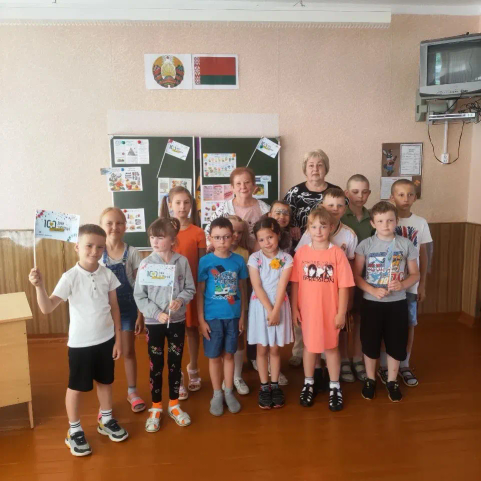 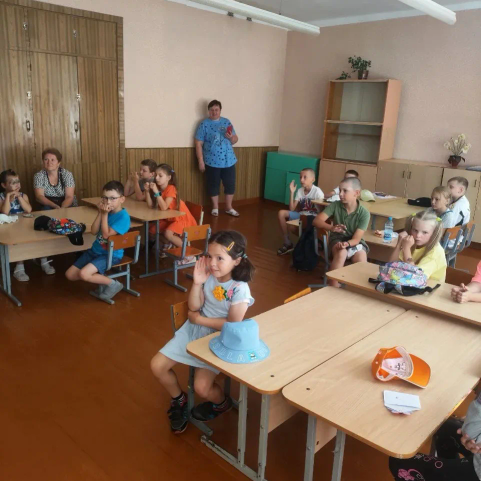 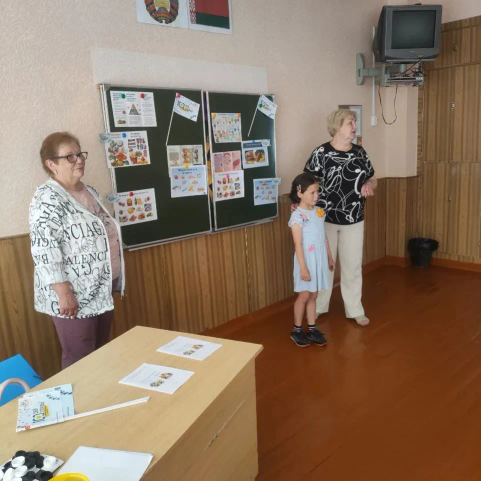 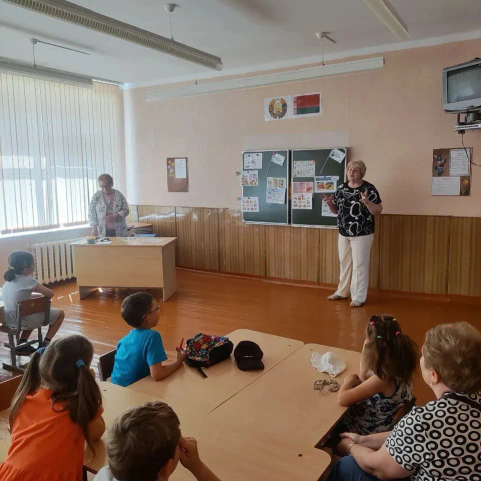 